РЕШЕНИЕО повышении должностных окладов лиц, замещающих муниципальные должности муниципального образования «Красногвардейский район» и осуществляющих свои полномочия на постоянной основе, и должностных окладов муниципальных служащих органов местного самоуправления муниципального образования «Красногвардейский район» Рассмотрев обращение администрации муниципального образования «Красногвардейский район» от 07.10.2021 г. № 4932, в соответствии с Федеральным законом от 02.03.2007 г. № 25-ФЗ «О муниципальной службе в Российской Федерации», Законом Республики Адыгея от 08.04.2008 г. № 166 «О муниципальной службе в Республике Адыгея», постановлением Кабинета Министров Республики Адыгея от 30.09.2021 г. № 197 «О нормативах формирования расходов на оплату труда депутатов, выборных должностных лиц местного самоуправления, осуществляющих свои полномочия на постоянной основе, и муниципальных служащих», руководствуясь статьями 24, 41 Устава муниципального образования «Красногвардейский район», Совет народных депутатов муниципального образования «Красногвардейский  район» РЕШИЛ:1. Повысить в 1,04 раза размеры должностных окладов лиц, замещающих муниципальные должности муниципального образования «Красногвардейский район» и осуществляющих свои полномочия на постоянной основе, размеры должностных окладов муниципальных служащих органов местного самоуправления муниципального образования «Красногвардейский район» в соответствии с замещаемыми ими должностями муниципальной службы, установленные решением Совета народных депутатов муниципального образования «Красногвардейский район» от 30.01.2012 г. № 335 «Об утверждении Положения об оплате труда в органах местного самоуправления муниципального образования «Красногвардейский район» (в ред. решений от 12.10.2012 г.  № 25, от 29.11.2013 г. № 89, от 17.10.2014 г. № 127, от 05.06.2015 г. № 160, от 20.10.2017 г. № 05, от 22.12.2017 г. № 23, от 25.12.2018 г. № 66, от 29.04.2019 г. № 80, от 11.10.2019 г. № 97, от 26.12.2019 г. № 111, от 27.11.2020 г. № 157, от 24.09.2021 г. № 209).2. Внести в Положение об оплате труда в органах местного самоуправления муниципального образования «Красногвардейский район», утвержденное решением Совета народных депутатов муниципального образования «Красногвардейский район» от 30.01.2012 г. № 335 (в ред. решений от 12.10.2012 г.  № 25, от 29.11.2013 г. № 89, от 17.10.2014 г. № 127, от 05.06.2015 г. № 160, от 20.10.2017 г. № 05, от 22.12.2017 г. № 23, от 25.12.2018 г. № 66, от 29.04.2019 г. № 80, от 11.10.2019 г. № 97, от 26.12.2019 г. № 111, от 27.11.2020 г. № 157, от 24.09.2021 г. № 209), изменения, изложив приложения № 1, 2 в новой редакции согласно приложениям № 1, 2 к настоящему решению.3. Управлению финансов администрации муниципального образования «Красногвардейский район» обеспечить финансирование расходов, связанных с реализацией настоящего решения, в пределах бюджетных ассигнований, предусмотренных в бюджете муниципального образования «Красногвардейский район».4. Опубликовать настоящее решение в газете Красногвардейского района «Дружба», разместить в официальном сетевом издании «Газета Красногвардейского района «Дружба» (http://kr-drugba.ru, ЭЛ № ФС77-74720 от 29.12.2018 г.), а также на официальном сайте органов местного самоуправления муниципального образования «Красногвардейский район» в сети «Интернет» (www.amokr.ru).5. Настоящее решение вступает в силу со дня его опубликования и распространяется на правоотношения, возникшие с 1 октября 2021 года.Приложение № 1 к решениюСовета народных депутатовМО «Красногвардейский район»от 22.10.2021 г. № 212Приложение № 1 к Положению об оплате трудав органах местного самоуправления муниципального образования «Красногвардейский район»Размеры должностных окладов лиц, замещающих муниципальные должности муниципального образования «Красногвардейский район» и осуществляющих свои полномочия на постоянной основеПриложение № 2 к решениюСовета народных депутатовМО «Красногвардейский район»от 22.10.2021 г. № 212Приложение № 2 к Положению об оплате трудав органах местного самоуправления муниципального образования «Красногвардейский район»Размеры должностных окладов муниципальных служащих органов местного самоуправления муниципального образования «Красногвардейский район»СОВЕТ НАРОДНЫХ ДЕПУТАТОВМУНИЦИПАЛЬНОГО ОБРАЗОВАНИЯ «КРАСНОГВАРДЕЙСКИЙ РАЙОН»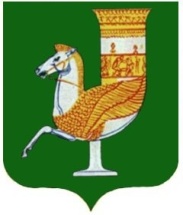 МУНИЦИПАЛЬНЭ ГЪЭПСЫКIЭ ЗИIЭУ «КРАСНОГВАРДЕЙСКЭ РАЙОНЫМ» ИНАРОДНЭ ДЕПУТАТХЭМ Я СОВЕТПринято 54-й сессией Совета народных депутатов муниципального образования «Красногвардейский район» четвертого созыва                                                                     22 октября 2021 года № 438ПредседательСовета народных депутатовмуниципального образования «Красногвардейский район»________________ А.В. ВыставкинаИсполняющий обязанности главы муниципального образования «Красногвардейский район»_________________ А.А. Ершовс. Красногвардейское от 22.10.2021 г. № 212Наименование должностиРазмер должностного оклада(в рублях)1.Глава муниципального образования «Красногвардейский район» 12239,02.Председатель Совета народных депутатов муниципального образования «Красногвардейский район»12239,03.Председатель Контрольно-счетной палаты муниципального образования10024,0Наименование должностейРазмер должностного оклада(в рублях)1.Первый заместитель главы администрации муниципального образования10770,02.Заместитель главы администрации муниципального образования10024,03.Управляющий делами органа местного самоуправления9654,04.Начальник управления, отдела9282,05.Помощник главы администрации муниципального образования9282,06.Заместитель начальника управления, отдела8168,07.Начальник отдела в составе управления7240,08.Главный специалист, главный инспектор6685,09.Ведущий специалист, ведущий инспектор6220,010.Специалист 1 категории4456,011.Специалист 2 категории3899,0